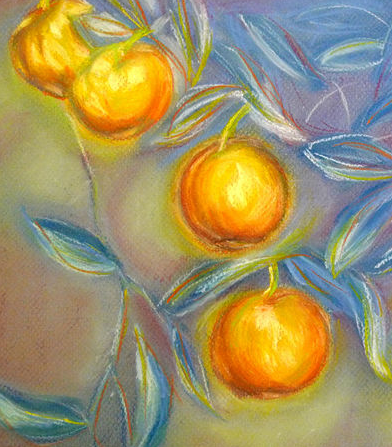 Жил-был король, и было у него три сына. Дожил король до глубокой старости, и стали слабеть его силы. И вот слег он. Привезли к королю самых лучших лекарей, но никто из них не смог вернуть ему здоровье. Лекари уже и не скрывали от государя, что конец его близок.Король покорился своей судьбе и приготовился отойти в иной мир.Раз, когда в королевской опочивальне никого не было, вдруг отворилась дверь, и вошел нищий. Король нахмурился.— Не гневайся, государь, — заговорил нищий, заметив его недовольство. — Я пришел не за подаянием. Я хочу дать тебе важный совет, если только ты согласишься меня выслушать.— Говори, да поскорее! Сам видишь, умираю я, — слабым голосом отозвался король.— Не настал еще твой смертный час, государь. Есть на свете такое лекарство, что может поставить тебя на ноги.— Так я тебе и поверил! — с горечью сказал король. — Однако же говори!— Знаю я, ты будешь недоверчиво качать головой; но то что я скажу сейчас, — такая же чистая правда, как и то, что я стою перед тобой. Тебя может спасти только целебное яблоко. Отведаешь его и сразу почувствуешь себя здоровым. Пошли своих сыновей искать яблоко. Одному из них непременно выпадет удача. Не добудешь яблоко — пробьет твой смертный час. Прощай, государь!И с этими словами нищий покинул опочивальню. Король окликнул его — ведь старик не сказал, где искать тот сад, в котором растет целебное яблоко. На зов явился слуга. Король велел немедленно воротить нищего. Слуга удивился— он не отлучался из королевских покоев, но не заметил, чтобы кто-нибудь оттуда выходил.Призадумался король. Позвал он своих сыновей и повел такую речь:— Дети мои! Еще не пришел мой смертный час. Вернуть мне силы может целебное яблоко. Отправляйтесь искать его по белу свету. Кто раздобудет яблоко, тот и станет моим наследником.Не по душе пришлась старшим сыновьям отцовская воля. Не любили они опасные странствия и куда охотней ходили на гулянки да вечеринки. Зато младший сын обрадовался, когда услышал, что любимый отец еще не умирает.В тот же день все пустились в путь-дорогу и разошлись в разные стороны.Прошло много недель, и старший сын забрел в безлюдные места. Осмотрелся он с горы — не видать ни домов, ни деревьев. Подивился пустынности этого края, да и пошел себе дальше по дороге. Вдруг навстречу ему хромой старик нищий. Королевич хотел было с важностью пройти мимо, но нищий его остановил:— Подай, милостивый господин, хоть самую малость!Королевич швырнул ему грош, а хромой опять просит:— Подай, милостивый господин, кусочек хлеба, голоден я, еле на ногах держусь.Королевичу гордость не позволяла так долго с бедняком разговаривать, и, не промолвив ни слова, он двинулся дальше, но вдруг остановился, оглянулся и крикнул:— Эй, нищий, даром, что ли, я дал тебе грош? А ну-ка скажи, как мне сад найти, где растет целебное яблоко?— Ступай по этой дороге, и скоро она приведет тебя к тому чудесному саду. Только помни мой совет: сорви яблоко и сразу же беги прочь из сада!— Ладно, ладно, — ухмыльнулся королевич.Немалый путь прошел он и добрался наконец до больших ворот, отворил их и вступил в сад. В нем совсем не было деревьев, лишь посередке на зеленой мураве стояла одна-единственная яблонька. Через весь сад тянулись ровные ряды грядок, и на них росло великое множество прекраснейших цветов.Волшебное благоуханье разливалось по саду. Медленно шел королевич по дорожке, что вела к яблоне. На дереве не было плодов, только на одной, пригнувшейся к самой земле ветке висело красивое румяное яблоко. Быстрым шагом подошел королевич к яблоне и сорвал чудесное яблоко. С любопытством повертел его в руках: яблоко как яблоко, ничего особенного. Постоял он так и вдруг почувствовал сильную усталость. Не долго думая, опустился королевич на зеленую мураву.Только он улегся, как к нему приблизился некий человек. Королевич видел его словно сквозь туман. Напряг он свою память и наконец припомнил: да это нищий, тот самый, что встретился ему на дороге. Нагнулся он к королевичу и взял у него из рук яблоко, дотронулся им до ветки, где оно прежде висело, и яблоко вмиг приросло к ней. Потом сломил маленькую веточку, коснулся ею королевича и зашептал:— Недостоин ты принести отцу целебное яблоко. Зачем ослушался меня?Будешь теперь вороном, черным вороном — до тех пор, пока не придет час избавления!В тот же миг превратился королевич в черного ворона и взлетел в небо.Три дня спустя шел той же дорогой средний сын, и с ним приключилось то же, что и со старшим.Еще через три дня оказался на той дороге младший сын. Повстречался ему нищий. Не успел старик и рта раскрыть, как королевич бросил ему в шапку золотой цехин.— Видно, голоден ты, бедный человек. Возьми-ка еще и хлеба, — сказал королевич и хотел идти дальше, но нищий остановил его, поблагодарил и повел такую речь:— Королевич, я знаю, куда ты путь держишь. Ты на верной дороге. Быстро сорви яблоко и что есть духу беги из сада. Сегодня последний день. Твой отец должен съесть целебное яблоко до того, как взойдет луна. Горе тебе и братьям, если ослушаешься меня!Слова эти прибавили королевичу сил. Вскоре увидел он сад и вошел в него. Цветы источали опьяняющий аромат, но королевич даже и не взглянул на них, направился прямо к яблоне. Сорвал он румяное яблоко и хотел уже идти обратно, как велел нищий, но тут почувствовал, что голова его тяжелеет, а ноги подкашиваются. Только он собрался прилечь под деревом, как вдруг над ним раздался шум. Превозмогая усталость, поднял он глаза кверху и увидел двух воронов. “Уж не братья ли это мои?” — мелькнуло у него страшное подозрение, и его охватил такой страх, что всю усталость как рукой сняло.— Отец мой! — воскликнул он и со всех ног бросился вон из сада. За воротами его поджидал нищий.— Удачлив ты, королевич! Очень я за тебя боялся. А теперь садись на зеленую траву и отдохни!Нищий помолчал немного, а потом снова заговорил:— Вот тебе ветка, возьми ее с собой! В тот самый миг, когда отец здоровым встанет с постели, выбеги из дворца. К тебе подлетят два ворона и сядут перед тобой на землю. Быстро коснись их этой веткой.Снова королевича сморила усталость. Сами собой сомкнулись отяжелевшие веки. И тут почудилось ему, что нищий взял его за пояс и они вместе взвились в воздух.Уже и сумерки пали на землю, когда королевич очнулся. Перед ним стоял королевский замок. Сперва он подумал, что целебное яблоко ему только приснилось, но, взглянув на свои руки, понял, что то была явь. Припомнил он тут, что должен поспеть к отцу раньше, чем взойдет луна, и быстрее серны помчался в замок.Съел король яблоко и тотчас выздоровел. Бодрый и сильный, вскочил он с постели, где так долго пролежал. Увидел то королевич и бросился вон. Как только очутился он в поле, подлетели к нему два ворона и сели подле него на землю. И — чудо великое! — едва королевич дотронулся до них той веткой, что дал ему нищий, как перед ним встали два его брата.Пошел в замке пир горой. Однако старшие королевичи были невеселы — не ожидали они, что младший брат станет наследником.И я там был, иначе откуда бы мне знать эту самую быль?